 	+	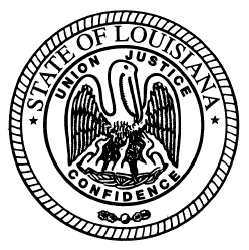    State of Louisiana State Licensing Board for Contractors Commercial board MeetingAgenda – April 16, 2015<Amended>ROLL CALL – Ms. Tarah Barbier PLEDGE OF ALLEGIANCE – Mr. August Gallo, MemberINVOCATION & INTRODUCTION – Judge Darrell White, Retired, Hearing OfficerConsideration of the March 19, 2015 Commercial Board Meeting Minutes.Welcome / Introductions – Mr. Michael McDuff, Executive DirectorNEW BUSINESSQUALIFYING PARTY HEARING(S):AP Gulf States, Inc., Richardson, Texas – Consideration of suspending, revoking, or removing a classification(s) from Louisiana contractors’ license number 57031 as the company has been without a qualifying party for Business and Law and Building Construction despite sixty (60) days elapsing.  La. R.S. 37:2156.1, Sec. 103 Rules and Regulations of the Board.2. 	D4 Construction Services, LLC, Rowlett, Texas – Consideration of suspending, revoking, or removing a classification(s) from Louisiana contractors’ license number 56739 as the company has been without a qualifying party for Building Construction despite sixty (60) days elapsing.  La. R.S. 37:2156.1, Sec. 103 Rules and Regulations of the Board.3. 	Progressive Fire and Flood, Inc., Houston, Texas – Consideration of suspending, revoking, or removing a classification(s) from Louisiana contractors’ license number 52798 as the company has been without a qualifying party for Business and Law and Building Construction despite sixty (60) days elapsing.  La. R.S. 37:2156.1, Sec. 103 Rules and Regulations of the Board.4. 	RES Contractors LLC, Plattenville, Louisiana – Consideration of suspending, revoking, or removing a classification(s) from Louisiana contractors’ license number 39419 as the company has been without a qualifying party for Highway, Street and Bridge Construction despite sixty (60) days elapsing.  La. R.S. 37:2156.1, Sec. 103 Rules and Regulations of the Board.5. 	Tarlton Corporation, St. Louis, Missouri – Consideration of suspending, revoking, or removing a classification(s) from Louisiana contractors’ license number 26736 as the company has been without a qualifying party for Business & Law and Building Construction despite sixty (60) days elapsing.  La. R.S. 37:2156.1, Sec. 103 Rules and Regulations of the Board.judgment(s):1.	BBT Construction Management, LLC, Thibodaux, Louisiana – Consideration of an alleged violation by BBT Construction Management, LLC (Commercial License <49734> and Residential License 882358) for an unpaid judgment in favor of Charles Burns rendered by the Civil District Court, Orleans Parish, State of Louisiana on the 20th day of July 2010.  La. R.S. 37:2150-2192, (A)(8) and (A)(9), 2156.1(D)(1) and Section 115 of the Board’s Rules and Regulations.  Compliance Hearing(S): Steven Gary Estess, Mandeville, Louisiana – Consideration of alleged violation(s) for having problems relating to the ability of the contractor, its qualifying party, or any of its principle owners or principle shareholders to engage in the business of contracting, as demonstrated by his prior contracting business experience and failed to maintain a current certificate of insurance on file with the Board for general liability coverage or workers’ compensation coverage. La. R.S. 2158(A)(3), (A)(9) and Rules and Regulations of the Board Sec. 1503(D).Pelican State Land Company L.L.C., Mandeville, Louisiana – Consideration of alleged violation(s) for having problems relating to the ability of the contractor, its qualifying party, or any of its principle owners or principle shareholders to engage in the business of contracting, as demonstrated by his prior contracting business experience and willfully misrepresenting material facts in obtaining a license and failed to maintain a current certificate of insurance on file with the Board for general liability coverage or workers’ compensation coverage. La. R.S. 2158 (A)(2), (A)(3), (A)(9) and Rules and Regulations of the Board Sec. 1503(D).Jules Ledet, Cocodrie, Louisiana – Consideration of an alleged violation for acting as a contractor to perform work without possessing a Louisiana State contractor’s license on the Cocodrie Clubhouse project ($260,000.00) in Cocodrie, Louisiana. La. R.S. 2160(A)(1).Superior Labor Services, Inc., Houma, Louisiana – Consideration of an alleged violation for acting as a contractor to perform a scope of work where the labor and materials combined to complete the work was in the amount of $57,529.67 without possessing a Louisiana State contractor’s license on the Divinity Home Health Services project in Thibodeaux, Louisiana. La. R.S. 2160(A)(1).Larry Chernik d/b/a LGC Plumbing Repair, Denham Springs, Louisiana – Consideration of an alleged violation for acting as a contractor to perform plumbing work without possessing a Louisiana State contractor’s license on the New Residence located at 2505 Tiger Crossing Drive ($12,000.00) in Baton Rouge, Louisiana. La. R.S. 2160(A)(1).Avani Environmental Intl., Inc., Youngsville, North Carolina – Consideration of an alleged violation for submitting a bid without possessing a Louisiana State contractor’s license on the Welding Booths at Delgado Community College project (171,052.00) in New Orleans, Louisiana. La. R.S. 2163(A)(4).Blair Construction Company, Inc., Baton Rouge, Louisiana – Consideration of an alleged violation for acting as a contractor to perform work without possessing a Louisiana State contractor’s license on the St. Margaret’s Episcopal Church project ($177,555.00) in Baton Rouge, Louisiana. La. R.S. 2160(A)(1).Bridges Builders Construction Group, LLC, New Orleans, Louisiana – Consideration of alleged violations for performing new residential construction or home improvement work without possessing a State Residential Building license at 1942 and 1944 Alabo Street ($112,320.00) and 1509 and 1511 Desire Street ($140,000.00) in New Orleans, Louisiana and having problems relating to the ability of the contractor to engage in the business of contracting, as demonstrated by their prior contracting business experience at 420(A) North Johnson street ($55,881.00) in New Orleans, Louisiana. La. R.S. 37:2167(A) and 2158(A)(9).a)	M & D Services, LLC, Bourg, Louisiana – Consideration of an alleged violation for entering into a contract with an unlicensed contractor to perform a concrete scope of work where the labor and materials combined to complete the work was in an amount in excess of $50,000.00 on the RSC Inspections project ($558,600.00) in Houma, Louisiana. La. R.S. 37:2158(A)(4).b)	Elizondo Construction, LLC, Thibodaux, Louisiana – Consideration of an alleged violation for acting as a contractor to perform a concrete scope of work where the labor and materials combined to complete the work was in the amount of $117,799.42 without possessing a Louisiana State contractor’s license on the RSC Inspections project in Houma, Louisiana. La. R.S. 2160(A)(1).a)	Schaefer-Meyer Seed-Sod Division 1, Inc., St. Charles, Missouri – Consideration of an alleged violation for acting as a contractor to perform work without possessing a Louisiana State contractor’s license on the New Orleans Saints Practice Field project ($1,126,588.00) in Metairie, Louisiana. La. R.S. 2160(A)(1).b)	Suddy’s Excavating Service, LLC, New Orleans, Louisiana – Consideration of an alleged violation for entering into a contract with an unlicensed contractor to perform work on the New Orleans Saints Practice Field project ($65,250.00) in Metairie, Louisiana. La. R.S. 37:2158(A)(4).a)	Larry Wayne Willis, Jr., Alexandria, Louisiana – Consideration of an alleged violation for entering into a contract with an unlicensed contractor to perform work in a name other than the name which appears on the official records of the Louisiana State Licensing Board on the Speedy Pete’s Carwash project ($783,780.53) in Alexandria, Louisiana. La. R.S. 37:2158(A)(3), (A)(4) and Rules and Regulations of the Board Sec. 109(A).b)	Tim Richardson d/b/a Sunbelt Carwash Services, Mobile, Alabama – Consideration of an alleged violation for acting as a contractor to perform work without possessing a Louisiana State contractor’s license on the Speedy Pete’s Carwash project ($493,280.53) in Alexandria, Louisiana. La. R.S. 2160(A)(1).12.	a)	Hensley R. Lee Contracting, Inc., Picayune, Mississippi – Consideration of an alleged violation for entering into a contract with an unlicensed contractor to perform a scope of work where the labor and materials combined to complete the work was in an amount in excess of $50,000.00 on the Water System Improvements, Phase II project ($1,603,904.00) in Rayville, Louisiana. La. R.S. 37:2158(A)(4).b)	Kipco, LLC, Madison, Mississippi – Consideration of an alleged violation for acting as a contractor to perform a scope of work where the labor and materials combined to complete the work was in the amount of $77,479.07 without possessing a Louisiana State contractor’s license on the Water System Improvements, Phase II project in Rayville, Louisiana. La. R.S. 2160(A)(1).13.	a)	Horizon General Contractors, Inc., Fort Worth, Texas – Consideration of an alleged violation for entering into a contract with an unlicensed contractor to perform a concrete scope of work where the labor and materials combined to complete the work was in an amount in excess of $50,000.00 on the New Taco Bell project ($783,382.00) in Baton Rouge, Louisiana. La. R.S. 37:2158(A)(4).b)	Samuel Chavarria d/b/a Chavarria Concrete, Ferris, Texas – Consideration of an alleged violation for acting as a contractor to perform a concrete scope of work where the labor and materials combined to complete the work was in the amount of $93,199.06 without possessing a Louisiana State contractor’s license on the New Taco Bell project in Baton Rouge, Louisiana. La. R.S. 2160(A)(1).14. 	a)	Great Western Builders Incorporated, Collierville, Tennessee – Consideration of an alleged violation for entering into a contract with an unlicensed contractor to perform plumbing work on the Circle K Store project ($500,000.00) in Baton Rouge, Louisiana. La. R.S. 37:2158(A)(4).b)	MADR Plumbing, LLC, Prairieville, Louisiana – Consideration of an alleged violation for acting as a contractor to perform plumbing work without possessing a Louisiana State contractor’s license on the Circle K Store project ($51,394.83) in Baton Rouge, Louisiana. La. R.S. 2160(A)(1).15. a)	Mac’s Building Supply, Inc., Hessmer, Louisiana – Consideration of an alleged violation for entering into multiple contracts with multiple unlicensed contractors to perform work on the Katie’s Country Store project ($575,000.00) in Hessmer, Louisiana. La. R.S. 37:2158(A)(4).b)	Rick Keith Savoy, Hessmer, Louisiana – Consideration of an alleged violation for acting as a contractor to perform a foundation scope of work where the labor and materials combined to complete the work was in the amount of $59,679.45 without possessing a Louisiana State contractor’s license on the Katie’s Country Store project in Hessmer, Louisiana. La. R.S. 2160(A)(1).c)	Brent Ray Dauzat, Effie, Louisiana – Consideration of an alleged violation for entering into a contract with an unlicensed contractor to perform a scope of work where the labor and materials combined to complete the work was in an amount in excess of $50,000.00 in a name other than the name which appears on the official records of the Louisiana State Licensing Board on the Katie’s Country Store project ($72,502.49) in Hessmer, Louisiana. La. R.S. 37:2158(A)(3), (A)(4) and Rules and Regulations of the Board Sec. 109(A).d)	Eugene Purvis, Marksville, Louisiana – Consideration of an alleged violation for acting as a contractor to perform a scope of work where the labor and materials combined to complete the work was in the amount of $72,502.49 without possessing a Louisiana State contractor’s license on the Katie’s Country Store project in Hessmer, Louisiana. La. R.S. 2160(A)(1).16. a)	Solutions in Action, Inc., Norcross, Georgia – Consideration of an alleged violation for acting as a contractor to perform work without possessing a Louisiana State contractor’s license on the Conveyor System FedEx Lake Charles project ($914,756.00) in Lake Charles, Louisiana. La. R.S. 2160(A)(1).b)	Loran J. Sales, Inc., Adairsfield, Georgia – Consideration of an alleged violation for acting as a contractor to perform a scope of work where the labor and materials combined to complete the work was in the amount of $551,253.00 without possessing a Louisiana State contractor’s license on the Conveyor System FedEx Lake Charles project in Lake Charles, Louisiana. La. R.S. 2160(A)(1).c)	SNIVAC, LLC d/b/a Aardvark Advantage, Bardstown, Kentucky – Consideration of an alleged violation for acting as a contractor to perform electrical work without possessing a Louisiana State contractor’s license on the Conveyor System FedEx Lake Charles project ($114,473.00) in Lake Charles, Louisiana. La. R.S. 2160(A)(1).d)	TGK Enterprises, Inc., Indianapolis, Indiana – Consideration of an alleged violation for entering into a contract with an unlicensed contractor to perform electrical work and failed to provide the requested documentation during the time afforded for work on the Conveyor System FedEx Lake Charles project ($56,283.33) in Lake Charles, Louisiana. La. R.S. 37:2158(A)(3)(A)(4) and Rules and Regulations of the Board Sec. 101(A).e)	Richard Zabrzyski d/b/a R & G Controls, LLC, Spring Hill, Florida – Consideration of an alleged violation for acting as a contractor to perform electrical work without possessing a Louisiana State contractor’s license on the Conveyor System FedEx Lake Charles project ($56,283.33) in Lake Charles, Louisiana. La. R.S. 2160(A)(1).17.a)	Allied Construction Management, Inc., Wall, New Jersey – Consideration of an alleged violation for acting as a contractor to perform work prior to possessing a Louisiana State contractor’s license and for entering into multiple contracts with multiple unlicensed contractors to perform work on the Embassy Suites project ($3,628,896.35) in Baton Rouge, Louisiana. La. R.S. 37:2158(A)(4) and 2160(A)(1). b)	Thor Construction, Inc., Minneapolis, Minnesota – Consideration of an alleged violation for permitting the contractor’s license to be used by another when the other contractor does not hold a license for work on the Embassy Suites project ($3,628,896.35) in Baton Rouge, Louisiana. La. R.S. 37:2158 (A)(5).c)	Validus Construction Services, LLC, Tampa, Florida – Consideration of an alleged violation for acting as a contractor to perform work without possessing a Louisiana State contractor’s license on the Embassy Suites project ($504,180.90) in Baton Rouge, Louisiana. La. R.S. 2160(A)(1).d)	Masters Professional Painting, Inc., Lancaster, Ohio – Consideration of an alleged violation for acting as a contractor to perform painting work without possessing a Louisiana State contractor’s license on the Embassy Suites project ($288,742.50) in Baton Rouge, Louisiana. La. R.S. 2160(A)(1).e)	BBCD Services, LLC, New Orleans, Louisiana – Consideration of an alleged violation for acting as a contractor to perform work without possessing a Louisiana State contractor’s license on the Embassy Suites project ($451,434.62) in Baton Rouge, Louisiana. La. R.S. 2160(A)(1).18.	A.F.C. Inc. of Mississippi, Perkinston, Mississippi – Consideration of an alleged violation for entering into multiple contracts with multiple unlicensed contractors to perform scopes of work where the labor and materials combined to complete the work was in amounts in excess of $50,000.00 in a name other than the name which appears on the official records of the Louisiana State Licensing Board on the Springhill Suites project ($6,619,573.00) in Gonzales, Louisiana. La. R.S. 37:2158(A)(3), (A)(4) and Rules and Regulations of the Board Sec. 109(A).STATUTORY CITATIONSOLD BUSINESSCOMPLIANCE HEARING(S)/CONTINUANCES:Paul Vincent Lacinak, LaPlace, Louisiana – Consideration of an alleged violation for problems relating to the ability of the contractor, its qualifying party, or any of its principal owners or shareholders to engage in the business of contracting as demonstrated by their prior contracting experience and willful misrepresentation of material fact by an applicant in obtaining a license. There is a judgment in favor of Lansing Building Products, Inc. and against Factory Direct Installations of Texas, LLC and Paul Lacinak. This judgment was rendered by the 68th Judicial District Court, Dallas County, Texas, No. 08-08893, on the 11th day of May, 2010.  In this judgment, Factory Direct Installations of Texas, LLC and Paul Lacinak were ordered to pay $408,698.81 together with interest, attorney fees, and all cost of proceedings.  There is also a default judgment in favor of Daniel N. Lea and against Factory Direct Installations & Paul Lacinak. This judgment was rendered by the 5th Justice of the Peace Court, Parish of Jefferson, State of Louisiana, No. 11-091, on the 28th day of April, 2011. In this judgment Factory Direct Installations was ordered to pay $5,000.00 together with interest and court cost. La. R.S. 37:2158 (A)(2)(3)(8)(9) and La. R.S. 37:2156.1 (D)(1) and Rules and Regulations of the Board Sec. 115(C).H. 	COMMITTEE REPORTS:	1.	Report from the Staff – Ms. Dupuy	2.	Building Committee – Mr. Graham	3.	Classification and Testing Committee – Mr. Gallo	4.	Legislative/Rules and Regulations Committee – Mr. Fenet	5.	Finance Committee – Mr. Dupuy 6.	Residential Building Committee – Mr. JonesI.	Consideration of residential applications, home improvement registrations and residential licensure exemptions as listed and attached to the agenda, and actions of the April 15, 2015 Residential Building Subcommittee. (Pages 7-13)J.	Consideration of commercial licensure exemptions as listed and attached to the agenda. (Pages 14-17)K.	Consideration of mold remediation application as listed and attached to the agenda. (Page 18)L.	Consideration of additional classifications as listed and attached to the agenda. (Pages 19-22)M.	Consideration of commercial applications as listed and attached to the agenda. (Pages 23-32)EXECUTIVE SESSION (IF Necessary)ADJOURNMENTResidential Building license Applications (Pending All Requirements Being Met)COMPANY NAMES1 STOP RESTORATION LLC49004 Woodhaven Road, Tickfaw, LA 74066BEARD BUILDERS LLC	3129 Tradition Avenue, Baton Rouge, LA 70810BEAURAYNE BUILDERS L.L.C.	18269 Bluff Road, Prairieville, LA 70769BEAUX BUILDERS, L.L.C.	209 Highland Crest Drive, Covington, LA 70435BLOCK JR, THOMAS GEORGE		P.O. Box 53, West Monroe, LA 71291BOUDREAUX CONSTRUCTION COMPANY, INC.	1422 Jean Lafitte Blvd., Lafitte, LA 70067C2C HOME BUILDERS LLC	PO Box 17483, Shreveport, LA 71138CRAWFORD, VIRGINIA MARIE			125 Fralick Road, Colfax, LA 71417CREOLE CONSTRUCTION GROUP LLC	400 Hay Street, New Orleans, LA 70123D C CONSTRUCTION & HOMES, LLC	PO Box 144, Loranger, LA 70446D. DANIELS CONSTRUCTION L.L.C.	408 West 3rd Street, Donaldsonville, LA 70346DUPONT III, JEROME T.		20066 Hwy 36, Covington, LA 70433FULLEN CONSTRUCTION INC.	5920 Memphis Street, New Orleans, LA 70124GEM INVESTMENTS, L.L.C.	1015 Central Avenue, Metairie, LA 70001GOLDEN GROUP, L.C.	7575 Jefferson Hwy #71, Baton Rouge, LA 70806HILLSIDE HOMES, LLC	13 Spruce Drive, Covington, LA 70433HOME IMPROVEMENT GROUP OF LOUISIANA, LLC, THE	1208 Chimney Wood Lane, New Orleans, LA 70126HOWARD BURKE PAINTING & HOME REPAIR, INC.	16488 Lanes End Road, Prairieville, LA 70769J.B. HOLTON & ASSOCIATES, LLC	621 North Pierce Street, New Orleans	LA	70119-4720JACK L. WHEELER, L.L.C
310 Hwy 384, Lake Charles, LA 70607JACQUE BOURGEOIS ELECTRIC, LLC
4518 Ogdon Street, Lake Charles, LA 70605JAMES R. MARTIN BUILDING AND REMODELING LLC	5717 Anniston, Shreveport, LA 71105J-LO BUILDER DEVELOPMENT, LLC	952 Ferndale Blvd., Haughton, LA 71037KEVIN P SMITHEY CONSTRUCTION LLC	PO Box 18441, Shreveport, LA 71138KILLIAN JR., JERRY LYNN
100 Crystal Lane, Pineville, LA 71360LA PALACE BUILDERS, LLC	1062 Bock Huval Road, Breaux Bridge, LA 70517LAKEVIEW CONSTRUCTION & DEVELOPMENT, L.L.C.	6138 Vicksburg Street	, New Orleans, LA 70124LANDERS' CONSTRUCTION, INC.	36340 Lucas Drive, Denham Springs, LA 70706M. B. PRICE CONTRACTORS LLC	2278 Lee Drive, Baton Rouge, LA 70808M. CARBINE RESTORATIONS, LTD.	911 Constantinople Street, New Orleans, LA 70115MAGNOLIA HOMES OF LAKE CHARLES, LLC	836 Theriot Rd, Lake Charles, LA 70611MORRISBUILT CONSTRUCTION, LLC	4051 Veterans Blvd Ste. 208, Metairie, LA 70002NORTHERN CUSTOM BUILDERS, LLC	2564 Toulander Street, Mandeville, LA 70448O.R. DIXON CONSTRUCTION, INC.	409 St. Kateri Circle, Madisonville, LA 70447PRIMUS DEVELOPMENT LLC	2278 Lee Drive, Baton Rouge, LA 70808RIVER PARK CONSTRUCTION LLC	12 Concordia Avenue, Vidalia, LA 71373RON SPARKS INC.	P. O. Box 2102, Forney, TX 75126SANTINY CONTRACTORS, LLC	17545 Lake Willow Avenue, Baton Rouge, LA 70817SOUTHERN CARPENTRY LLC	40609 Ranch Road, Slidell, LA 70461-2603SWEET OLIVE HOMES, LLC	1654 Dufossat St., New Orleans, LA 70115TELOS DWELLINGS L.L.C.	5703 Laurel St., New Orleans, LA 70115UNITED BUILDERS, L.L.C.	46 Bretton Way, Mandeville, LA 70471WPJ CONTRACTING & ASSOCIATES LLC	5730 Rockcrest Dr, Shreveport, LA 71119
HOME IMPROVEMENT REGISTRATION APPLICATIONS(Pending All Requirements Being Met)COMPANY NAMESA KITCHEN BY DESIGN LLC3411 Ambassador Caffery Parkway, Lafayette, LA 70506-7519A.P.B. ENTERPRISE, LLC8032 HWY 822, Ducach, LA 71235-3125ABLE BUILDERS LLC1017 Clairise Court, Slidell, LA 70461-3570ACADIANA WOODWORKS LLC440 Industrial Parkway, Suite 8, Lafayette, LA 70508-3365AFFORDABLE CONTRACTORS LLC4520 South Sherwood Forest Boulevard, Suite 108, Baton Rouge, LA 70816-6400ALL MIGHTY RENOVATION, LLCPost Office Box 870007, New Orleans, LA 70187-0007ALPHA ENTERPRISES I LLCPost Office Box 1232, Port Allen, LA 70767-1232ATLAS COOLING, LLC6089 Twin Bridges Rd., Alexandria, LA 71303-7710B & C DEVELOPMENT, LLC4513 Pike Drive, Metairie, LA 70003-2721BAYOU BENGAL, L.L.C.146 Martin Luther King Jr Boulevard, Suite 328, Monroe, GA 30655-5620BEACHBOUND, LLC3330 Jackson Street, Alexandria, LA 71301-4034BENNETT JR., ROY W.Post Office Box 1272, Ruston, LA 71273-1272BEST AC AND HEATING, LLC915 Palmetto Road, Benton, LA 71006-9593BISCIGLIA PROPER LLC1 Amar Drive, Hammond, LA 70401-1003BLUE WAVE POOLS INC.1992 Florida Avenue SW, Suite C, Denham Springs, LA 70726-4971BLUTCHER ENTERPRISES, LLC2 Gerard Court, Gretna, LA 70053-6916BRANAM, OTTIS, L.1459 Old Highway 476, Many, LA 71449-4743CAPITAL POOLS, LLC3689 Ramey Drive, Zachary, LA 70791-4581COAKLEY MANAGEMENT CONSULTING LLCPost Office Box 791763, New Orleans, LA 70179-1763COLLINS, CHRISTOPHER BRIAN3501 Champion Lake Boulevard, Apt #1513, Shreveport, LA 71105-3780CUSTOM REPAIRS L.L.C.835 Carnation Avenue, Metairie, LA 70001-4348D & K BRANAM ENTERPRISES, L.L.C.432 Bayshore Drive, Many, LA 71449FIX IT NOLA, LLC3433 Magazine Street	, New Orleans, LA 70115-2412GUIDRY'S HANDYMAN SERVICES, LLCPost Office Box 848, Gray, LA 70359-0848GUY ROOFING, INC.201 Jones Road, Spartanburg, SC 29307-5427HALL CONTRACTING ENTERPRISE LLCPost Office Box 78301, Shreveport, LA 71137-8301HARRIS JR., MALCOLM2432 Deerwood Court	, Harvey, LA 70058-2127JOHNSON, BYRON RICHARD714 Pelican Avenue, NewOrleans, LA 70114-1142K & J STONE & TILE SPECIALISTS INC.25 Anjou Drive, Kenner, LA 70065-2003KABSTAND, L.L.C.4556 Highway 134, Collinston	, LA 71229-5003LARRY G. TEEKEL, INC.2553 LiRocchi Drive, Baton Rouge, LA	 70816-3116 LEE, BRIAN M.204 Rosewood Drive, Monroe, LA 71203-4151MCKINNIE METAL ROOFING LLC478 Willow Bend Road, Jonesboro, LA 71251-6600MDL CONSTRUCTION LLCPost Office Box 1480, Abbeville, LA 70511-1480MEGA HOME CONTRACTOR LLC3612 Merritt Anne Drive, Baton Rouge, LA 70816-9049MODEL CONSTRUCTION GROUP, L.L.C.100000 Aylesbury Court, Shreveport, LA 71118-4836MTW ENTERPRISES, LLC1751 Powtin Drive, Baton Rouge, LA 70810-3366NATE'S HOME IMPROVEMENT, LLC393 Highway 3191, Natchez, LA 71457-7527OBP CONSTRUCTION LLC2232 Woodmere Boulevard, Harvey, LA 70058-2249PICOU CONSTRUCTION, INC.113 Jones Road, Patterson, LA	 70392-5622PRECISION CUSTOM CONSTRUCTION, L.L.C.5201 Bee Bend Circle	, Bossier City, LA 71111-6709PRICE, GREGORY FREEMAN206 South St. Jean Street, Broussard, LA 70518-4545 PRO BLOWN-IN INSULATION LLCPost Office Box 1847, Sulphur	, LA 70664-1847RAMOS CONSTRUCTION GROUP, LLC*3020 Mariette Street, Kenner, LA 70065-4431REVELATION CONSTRUCTION, LLC640 East Olive Street, Lot H, West Monroe, LA 71292-6433ROOF N'REPAIR SPECIALTIES L.L.C.1051 Highway 115, Mansura, LA 71350-4433SOLARCITY CORPORATION3055 Clearview Way, San Mateo, CA 94402-3709TEASCK, BRENT M.	 	936 Race Street, New Orleans, LA 70130-4729WHEATON IV, CARL	109 Commercial Square, Slidell, LA 70461-5419WILLIAMS, AUSTIN K.	 	364 Donaldson Road, Dry Prong, LA 71423-4336RESIDENTIAL NEW APPLICATION EXEMPTION(S)(Pending all Requirements Being Met)1.	EAGLE BUILDERS, INC.7009 Chinquapin Court, Picayune, MS 39466-7004Status: Application; Residential Building ContractorQualifying Party: Glen Dale RayburnExamination; Reciprocity2.	JACK L. WHEELER, L.L.C.
310 Hwy 384, Lake Charles, LA 70607Status: Application; Residential Building ContractorQualifying Party: Jack L. WheelerExamination3.	JACQUE BOURGEOIS ELECTRIC, LLC
4518 Ogdon Street, Lake Charles, LA 70605Status: Application; Residential Building ContractorQualifying Party: Jacque Bourgeois	Examination4.	STUART & COMPANY GENERAL CONTRACTORS, LLC
4320 Jeffrey Drive, Baton Rouge, LA 70816Status: Currently Licensed (RL 881079); Residential Building ContractorQualifying Party: Tyler James TramonteExaminationCOMMERCIAL LICENSURE EXEMPTION REQUESTS(Pending all Requirements Being Met)RECIPROCITYB.L. Harbert International, LLC820 Shades Creed Parkway, Ste. 3000, Birmingham, AL 35209Status: Currently licensed (CL 59287)Adding: Electrical Work StatewideQualifying Party:  Joshua Andrew Watts, EmployeeExaminationCoastal Industrial Services, Inc.955 West Jade Ave., Port Arthur, TX 77640Status: Currently licensed (CL 57203)Adding:  Electrical Work StatewideQualifying Party:  Lee E. Johnson, EmployeeExaminationContinental Concrete Structures, Inc.P.O. Box 734, Alpharetta, GA 30009Status: Currently licensed (CL 14437)Qualifying Party:  Beaufort N. WolfeExamination Cuong buu LE
3700 Lake Kristine Drive, Gretna, LA 70056Status: Application; Electrical Work (Statewide)Qualifying Party: Cuong Buu LeExamination and 60 day waiting periodEvan Johnson & Sons Construction, Inc.P.O. Box 111, Brandon, MS 39043Status:  Currently licensed (CL 28467)Qualifying Party: Michael L. BarrettExaminationGKR SYSTEMS, INC.
P.O. Box 1020, Ridgeland, MS 39158Status: Application; 7-590 Telecommunications (Excluding Property Protection and Life Safety Systems)Qualifying Party: Joseph D. Rucker60 day waiting periodHOG SLAT, INCORPORATED
P.O. Box 300, Newton Grove, NC 28366Status: Application; Building ConstructionQualifying Party: John R. Thornton Examination and 60 day waiting periodINNOVATIVE CONSTRUCTION SOLUTIONS, INC.
21675 Gateway Road, Brookfield, WI 53045Status: Application; Building ConstructionQualifying Party: Brian D. SchwartzExamination and 60 day waiting periodJaco, Inc.7165A Washington St., Covington, GA 30014Status:  Currently licensed (CL 60770)Adding Electrical Work StatewideQualifying Party:  Bradley Ray ThompsonExaminationJEWEL OF THE SOUTH, INC.
1540 Highway 138, Ste. 4B, Conyers, GA 30013Status: Application; Building Construction and Municipal and Public Works ConstructionQualifying Party: Valis Mashaun ShannonExaminations and 60 day waiting periodJONES/COVEY GROUP INCORPORATED
9595 Lucas Ranch Rd., Rancho Cuamonga, CA 91730Status: Application; Install Repair or Close Underground Storage TanksQualifying Party: Robert Kevin Christie60 day waiting periodMastec North America Inc.800 S. Douglas Road Penthouse, Coral Gables, FL 33134Status:  Currently licensed (CL 35541)Adding Municipal and Public Works Construction’Qualifying Party:  Arthur Richard McDonald, Jr.  ExaminationMerrell Bros., Inc.8811 W. 500 N. Kokomo, IN 46901Status:  Currently licensed (CL 56498)Adding 7-9 DredgingQualifying Party: Timothy Jay StewartExaminationMILLER ENTERPRISES LLC
136 Wilson Road, Hattiesburgq, MS 39402Status: Application; Municipal and Public Works Construction; 7-11 Earthwork, Drainage and Levees; 7-454 Hazardous Materials Site RemediationQualifying Party: Russell Lee Miller and David R. PearsonExaminations, excluding the 7-454 Hazardous Materials Site Remediation, and 60 day waiting period PRECISION COMMUNICATIONS INC. OF MISSISSIPPI
P.O. Box 1685, Tupelo, MS 38802Status: Application; 7-590 Telecommunications (Excluding Property Protection and Life Safety Systems)Qualifying Party: Jim McCreary60 day waiting periodPrimoris Energy Services1109 West 13th Street, Deer Park TX 77536Status: Currently licensed (CL 56853)Adding Electrical Work StatewideQualifying Party:  Donald Anthony BaileyExaminationPROFICIENT ELECTRIC, INC.
12065 FM 3083, Conroe, TX 77301Status: Application; Electrical Work (Statewide); and 7-27 Installation of Equipment, Machinery, and EnginesQualifying Party: Joshuah James SagerExamination and 60 day waiting periodRIVER CITY ERECTORS OF LOUISIANA, L.L.C.
P. O. Box 246, Rossville, TN 38066Status: Application; 7-36 Ornamental Iron and Structural Steel Erection, Steel BuildingsQualifying Party: Brian Cleve EasonExaminationRIVER CITY MASONRY, INC.1016 W. Poplar, Ste. 106-304, Collierville, TN 38017Status: Application; 7-33 Masonry, Brick, StoneQualifying Party: Justin Alan MadewellExaminationRobertson – Ceco II Corporation10943 N. Sam Houston Pkwy. W., Houston, TX 77064Status: Currently licensed (CL 51357) Adding: Building ConstructionQualifying Party:  David W. McDanielExaminationSOUTH STATE CONTRACTORS, INC. TN
412 Scott Farm Road, Afton, TN 37616Status: Application; Electrical Work (Statewide); and 7-27 Installation of Equipment, Machinery, and EnginesQualifying Party: Michael W. BrazellExamination Whaling Enterprises, Inc.P.O. Box 75120Status:  Currently licensed (CL 31917)Adding: Electrical Work StatewideQualifying Party:  Gregory Alan HobbsExaminationWIT-CON, LLC
5599 E. Holmes Rd., Memphis, TN 38118Status: Application; Building ConstructionQualifying Party: John Payton GravesExaminationExemptionsChiyoda International Corporation1177 West Loop South, Suite 1515, Houston, TX 77027Status: Currently licensed (CL 59392)Qualifying Party:  Saturo YamauchiExaminationCONCORD ENGINEERING GROUP, INC.
520 South Burnt Mill Road, Voorjees, NJ 08043Status: Application; 7-58 Steam and Hot Water Heating in Buildings or PlantsQualifying Party: David Chadbourne Holden60 day waiting periodCUSTOM PAINTING & DECORATING, INC. OF NEVADA
254 East Glendale Ave., Sparks, NV 89431Status: Application; 7-48 Painting, Coating, and Blasting (Industrial and Commercial)Qualifying Party: Daniel Eric Warren60 day waiting periodHuey Stockstill Inc.P.O. Box 758, Picayune, MS 39466Status:  Currently licensed (CL 6487)Qualifying Party:  Huey P. Stockstill, Jr.Examination JACK L. WHEELER, L.L.C.
310 Hwy 384, Lake Charles, LA 70607Status: Application; Building Construction; Highway, Street, and Bridge Construction; Heavy Construction; Municipal and Public Works Construction; 7-220 Hazardous Waste Treatment or Removal; and 7-367 Non-Hazardous Waste Treatment and Removal and Waste Treatment/Disposal SystemsQualifying Party: Jack L. WheelerExaminations, Excluding 7-220 Hazardous Waste Treatment or RemovalJACQUE BOURGEOIS ELECTRIC, LLC
4518 Ogdon Street, Lake Charles, LA 70605Status: Currently license (CL 54195)Adding: Building ConstructionQualifying Party: Jacque BourgeoisExaminationLEVEL A SERVICES, L.L.C.
10305 Airline Hwy, Baton Rouge, LA 70816Status: Application; 7-42 Pipe Work (Gas Lines); 7-43 Pipe Work (Sewer); 7-44 Pipe Work (Storm Drains); and 7-45 Pipe Work (Water Lines)Qualifying Party: Matthew Steven BinfordExaminations PRECISION PRO ROOFING, LLC
829 Hickory Street, Terrytown, LA 70056Status: Application; 7-52 Roofing and Sheet Metal, SidingQualifying Party: John Morgan WattignyExaminationRUSSELLS TECHNICAL PRODUCTS, INC.
1883 Russell Ct., Holland, MI 49423Status: Application; 7-27 Installation of Equipment, Machinery, and Engines60 day waiting periodSteve Woodson, Inc.P.O. Box 733, Plaquemine, LA 70765Status: Currently licensed (CL 38729)Adding: Heavy Construction; 7-11 Earthwork, Drainage & Levees; and 7-88 Concrete Construction (Excluding Highways, Streets, Bridges and Underwater Work)Qualifying Party:  Steve WoodsonExaminationsStuart & Company General Contractors, LLC4320 Jeffrey Drive, Baton Rouge, LA 70816 Status:  Currently licensed (CL 40689)Qualifying Party:  Tyler James TramonteExaminationsWHC, LLCP.O. Box 2340, Lafayette, LA 70502Status:  Currently licensed (CL 1436)Qualifying Party: Ryan HebertExaminations MOLD REMEDIATION APPLICATIONS FOR LICENSE(Pending all requirements being met)Company Name(s) CULTON 4 RESTORATION LLC	2579 Highway 171, DeRidder, LA 70634-5752ALPHA-OMEGA ENVIRONMENTAL, INC.	9 Yosemite Street, Kenner, LA 70065EASY S CORP.	P.O. Box 53433, Lafayette, LA 70505PEAK INVESTMENTS LLC	17119 W. Swamp Rd., Prairieville, LA 70769Additional classifications(Passed required exams)Company Name/Classification(s)										Lic. No.ALLCO, LLC											21953P.O. Box 3684, Beaumont, TX 77704HIGHWAY, STREET AND BRIDGE CONSTRUCTIONB.L. HARBERT INTERNATIONAL, LLC								59287820 Shades Creek Parkway, Ste.3000, Birmingham, AL 35209ELECTRICAL WORK (STATEWIDE)BILL'S PLUMBING, L.L.C.										37966	55266 Pine Grove Church Rd, Independence, LA 70443MECHANICAL WORK (STATEWIDE)BITS TECHNICAL CO., LLC									5838711920 Industriplex Blvd., Baton Rouge, LA 70809ELECTRICAL WORK (STATEWIDE)BRAND ENERGY SERVICES LLC									602401325 Cobb International Drive, Suite A-1, Kennesaw, GA 30152BUILDING CONSTRUCTION; SPECIALTY: ASBESTOS ABATEMENT AND REMOVAL; SPECIALTY: LEAD BASED PAINT REMOVAL AND ABATEMENTCLEAR COMMUNICATIONS INC.									61258	5824 Plauche Ct., New Orleans, LA 70123SPECIALTY: UNDERGROUND ELECTRICAL CONDUIT INSTALLATIONCOLLIS TEMPLE CONTRACTORS, INC.								550751225 North Blvd., Baton Rouge, LA 70802ELECTRICAL WORK (STATEWIDE); PLUMBING (STATEWIDE)DEANGELO BROTHERS, LLC									53622100 N Conahan Street, Hazleton, PA 18201SPECIALTY: CONCRETE AND ASPHALT PATCHING, DEEP SAWING, SEALING, GRINDING, GROOVING AND DEEP GROUTINGDIRECTSUN SOLAR ENERGY AND TECHNOLOGY, LLC						600733200 Albert Street, New Orleans, LA 70131SPECIALTY: SOLAR ENERGY EQUIPMENTDRAGON LIMITED, INC.										11579	2901 Independence Street, Ste. 101, Metairie, LA 70006MUNICIPAL AND PUBLIC WORKS CONSTRUCTIONEXCEL MODULAR SCAFFOLD AND LEASING CORPORATION					51769720 Washington Street, Unit 5, Hanover, MD 02339HEAVY CONSTRUCTIONFIRE & LIFE SAFETY AMERICA, INC.								550773017 Vernon Road, Richmond, VA 23228SPECIALTY: LIFE SAFETYHI - TECH TOWER SERVICES, INC.								4910275412 Hwy 25, Covington, LA 70535SPECIALTY: TOWER CONSTRUCTIONJACK B. HARPER ELECTRICAL, LLC								547370393 Bravo Street, Covington, LA 70433HIGHWAY, STREET AND BRIDGE CONSTRUCTION; MUNICIPAL AND PUBLIC WORKS CONSTRUCTION; SPECIALTY: TELECOMMUNICATIONSJACKSON CONSTRUCTION OF YOUNGSVILLE LLC						57954315 Lavilla Circle, Youngsville, LA 70592SPECIALTY: FOUNDATIONS FOR BUILDINGS, EQUIPMENT OR MACHINERYJACO, INC.												607707165A Washington St., Covington, GA 30014ELECTRICAL WORK (STATEWIDE)JACQUE BOURGEOIS ELECTRIC, LLC								54195
4518 Ogdon Street, Lake Charles, LA 70605BUILDING CONSTRUCTIONJESUS IS LORD PLUMBING CO.									57739P. O. Box 113307, Metairie, LA 70011MECHANICAL WORK (STATEWIDE)JJE CONTRACTING, LLC										6042712436 Pendarvis Lane, Walker, LA 70785BUILDING CONSTRUCTIONJMA PAINTERS, LLC 										56423412 West University Avenue, Suite 201, Lafayette, LA 70506SPECIALTY: WATERPROOFING, COATING, SEALING CONCRETE/MASONRY REPAIRKURT REAUX CONSTRUCTION, LLC								53242105 Muirfield Court, Broussard, LA 70518SPECIALTY: SWIMMING POOLS, WATER FEATURES AND FOUNDATIONSLARWOOD CONSTRUCTION, LLC								51536314 SW Main Street, Bunkie, LA 71322MECHANICAL WORK (STATEWIDE); PLUMBING (STATEWIDE)LINETEC SERVICES, LLC										609863 Oak Trace, Beaumont, TX 77706SPECIALTY: UNDERGROUND ELECTRICAL CONDUIT INSTALLATIONMARTIN CONSTRUCTION & DESIGN, L.L.C.							426371426 Dalzell Street, Shreveport, LA 71103SPECIALTY: PAINTING AND INTERIOR DECORATING, CARPETINGMASTEC NORTH AMERICA, INC.									35541800 S. Douglas Road Penthouse, Coral Gables, FL 33134	MUNICIPAL AND PUBLIC WORKS CONSTRUCTIONMATTE INDUSTRIAL SERVICES, LLC								610221861 Bayou D'inde Pass, Westlake, LA 70669SPECIALTY: CHEMICAL CLEANING, HYDRO BLASTING, PUMPING WASTEMERRELL BROS., INC.										564988811 W. 500 N., Kokomo, IN 46901SPECIALTY: DREDGINGMPB CONSTRUCTION, LLC									54260160 Buddy Cooper Road, Singer, LA 70660BUILDING CONSTRUCTIONMURPHY BROS. TRUCKING & CONSTRUCTION, LLC						33569P. O. Box 298, Arcadia, LA 71001MUNICIPAL AND PUBLIC WORKS CONSTRUCTIONPETRON, L.L.C.											20784P.O. Box 8718, Alexandria, LA 71306SPECIALTY: SWIMMING POOLS, WATER FEATURES AND FOUNDATIONSPOSIGEN OF LOUISIANA, L.L.C.									581742424 Edenborn Ave. #550, Metairie, LA 70001ELECTRICAL WORK (STATEWIDE)POSTON PLUMBING, L.L.C.									491005755 Old Marksville Hwy, Pineville, LA 71360MUNICIPAL AND PUBLIC WORKS CONSTRUCTIONPRIMORIS ENERGY SERVICES CORPORATION							568531109 West 13th Street, Deer Park, TX 77536MECHANICAL WORK (STATEWIDE); ELECTRICAL WORK (STATEWIDE)RD MECHANICAL LLC										5947315826 New Market Dr., Baton Rouge, LA 70817ELECTRICAL WORK (STATEWIDE)ROBERTSON-CECO II CORPORATION								5135710943 N. Sam Houston Pkwy. W., Houston, TX 77064BUILDING CONSTRUCTIONRUST CONSTRUCTORS, INC.									13743P.O. Box 73, Bosie, ID 83729HEAVY CONSTRUCTION; HIGHWAY, STREET AND BRIDGE CONSTRUCTION; MUNICIPAL AND PUBLIC WORKS CONSTRUCTIONSATCO, INCORPORATED										14660P. O. Box 83377, Baton Rouge, LA 70884SPECIALTY: CATHODIC AND CORROSION PROTECTION THERMAL SPRAYING; SPECIALTY: GROUTING, SHOTCRETING, GUNITE, CONCRETE PUMPING SERVICES;  SPECIALTY: BRIDGE REPAIR AND RESTORATION; SPECIALTY: JOINT INSTALLATION, SEALING AND RE-SEALINGSIMPSON'S METAL BUILDINGS & ROOFS, L.L.C.							607393359 Hwy. 1, Marksville, LA 71351BUILDING CONSTRUCTIONSQUARE BUTTON CONSULTING, LLC								61304
2632 Lapeyrouse Street, Unit #1, New Orleans, LA 70119MECHANICAL WORK (STATEWIDE); PLUMBING (STATEWIDE)STEVE WOODSON, INC.										38729PO Box 733, Plaquemine, LA 70765HEAVY CONSTRUCTION; SPECIALTY: CONCRETE CONSTRUCTION (EXCLUDING HIGHWAY, STREET AND BRIDGES); SPECIALTY: EARTHWORK, DRAINAGE & LEVEEST. DAWSON GROUP, L.L.C.									61302P.O. Box 6622, Metairie, LA 70009SPECIALTY: ACOUSTICAL TREATMENTS; SPECIALTY: JANITORIAL SERVICES; SPECIALTY: METAL BUILDINGS, COLD-FORMED METAL FRAMING, SIDING, SHEET METAL, METAL PRODUCTS; SPECIALTY: PAINTING, WALL COVERING, FLOORING, DRYWALL, STUCCO AND PLASTER (SUBCONTRACT LABOR ONLY)WHALING ENTERPRISES, INC.									31917P. O. Box 670, Ennis, TX 75120ELECTRICAL WORK (STATEWIDE)COMMERCIAL APPLICATIONS FOR LICENSE(Pending all requirements being met)Company Name/Classification(s)
A & M CONTRACTING, LLC	12091 McKerghan Rd., St. Charles, MI 48655	BUILDING CONSTRUCTIONA.J.A. ELECTRIC, LLC	10001 Lake Forest Blvd. Suite 312, New Orleans, LA 70127	ELECTRICAL WORK (STATEWIDE)A1 TECHNICAL LLC	4205 Miles Road, Belmont, LA 71406	MECHANICAL WORK (STATEWIDE)ACCESS CONTROL GROUP, INC.	P. O. Box 5675, Jackson, MS 39288	SPECIALTY: SECURITYADAM WOOLERY PAINTING, LLC	4401 Clearlake Dr., Metairie, LA 70006	SPECIALTY: PAINTING, COATING AND BLASTING (INDUSTRIAL AND COMMERCIAL)AMERICAN QUALITY SERVICE, LLC	P. O. Box 3282, Gretna, LA 70054	SPECIALTY: WELDINGAQUATIC POOLS & OUTDOORS LLC	714 Papworth Ave., Metairie, LA 70005	SPECIALTY: SWIMMING POOLS, WATER FEATURES AND FOUNTAINSARCOR EPOXY COATINGS, INC.	1500 L & A Rd., Metairie LA 70001	SPECIALTY: PAINTING, COATING AND BLASTING (INDUSTRIAL AND COMMERCIAL)ATLANTIC PROJECTS COMPANY, INC.	5 Southside Drive, Building 11#229, Clifton Park, NY 12065	SPECIALTY: POWER PLANTSAXIS MECHANICAL GROUP, INC.	4811 Cripple Creek Drive, Houston, TX 77017	SPECIALTY: INSTALLATION OF EQUIPMENT, MACHINERY AND ENGINESB2 REFRIGERATION LLC	320 Ravensaide Dr., Houma, LA 70360	MECHANICAL WORK (STATEWIDE)BACKWOODS BRIDGES, LLC	223 Black Creek Blvd., Freeport, FL 32439	HIGHWAY, STREET AND BRIDGE CONSTRUCTIONBEAURAYNE BUILDERS L.L.C.	18269 Bluff Road, Prairieville, LA 70769	BUILDING CONSTRUCTIONBENNETT CONSTRUCTION INC.	P.O. Box 1377, Beaver, OK 73932	HEAVY CONSTRUCTIONBHI ENERGY I SPECIALTY SERVICES LLC	2005 Newpoint Parkway, Lawrenceville, GA 30043	SPECIALTY: WELDINGBKLM ENTERPRISES, INC.	122 Hathaway Drive, Lafayette, LA 70508-6900	SPECIALTY: PAINTING, COATING AND BLASTING (INDUSTRIAL AND COMMERCIAL)BLADES ELECTRIC COMPANY, LLC	4614 Hwy. 545, Dubach, LA 71235	ELECTRICAL WORK (STATEWIDE)BOUDREAUX, DYLAN C.		1101 Allo Ave., Marrero, LA 70072	ELECTRICAL WORK (STATEWIDE)BOURGEOIS METAL LLC	3319 General Patton St., Youngsville, LA 70592	SPECIALTY: METAL BUILDINGS, COLD-FORMED METAL FRAMING, SIDIING, SHEET METAL, METAL PRODUCTSBOWEN PRODUCTIONS, INC.	7999 E. 88th Street, Indianapolis, IN 46256	SPECIALTY: TELECOMMUNICATIONS (EXCLUDING PROPERTY PROTECTION AND LIFE SAFETY SYSTEMS)BRACKNELL Sr., TROY ERVIN	P.O. Box 7943, Victoria, TX 77903	ELECTRICAL WORK (STATEWIDE)BRIAN'S COOLING AND HEATING, LLC	1097-E Kidder Robin Road, Arnaudville, LA 70512	MECHANICAL WORK (STATEWIDE)BRICK PAVING PLUS, INC.	P.O. Box 245, Paige, TX 78659	SPECIALTY: BRICK MASONRY, STUCCO, AND PLASTER(SUBCONTRACT LABOR ONLY)BROTHER'S STEEL ERECTORS, LLC	1487 Highpoint Dr., Albertville, AL 35950	SPECIALTY: ORNAMENTAL IRON AND STRUCTURAL STEEL ERECTION, STEEL BUILDINGSBULTMAN CONSTRUCTION SERVICES LLC	1351 Choctaw Avenue, Metairie, LA 70005	BUILDING CONSTRUCTIONC.R. HUMPHREYS GENERAL CONTRACTOR, INC.15461 Campanile Ct., Baton Rouge, LA 70810BUILDING CONSTRUCTIONCADS CONSTRUCTION, L.L.C.	2724 Koonce Rd., Sulphur, LA 70663	SPECIALTY: TRANSMISSION PIPELINE CONSTRUCTIONCAGLEY CONSTRUCTION, LLC	P. O. Box 82071, Baton Rouge, LA 70884	BUILDING CONSTRUCTIONCAL'S ELECTRICAL CONTRACTING SERVICE, INC.	100 East Texas Ave., Rayne, LA 70578	ELECTRICAL WORK (STATEWIDE)CDP DEVELOPMENT, INC., A CALIFORNIA CORPORATION	8775 Folsom Blvd., Suite 201, Sacramento, CA 95826	BUILDING CONSTRUCTIONCOGGIN HOMES, INC.	P.O. Box 1734, Adairsville, GA 30103	BUILDING CONSTRUCTIONCOLEMAN, RICKEY L.		102 E. Blvd. Street, Shreveport, LA 71104	BUILDING CONSTRUCTIONCOMMUNICATIONS PLUS OF MOBILE LLC9246 Lake Woods Dr.	, Semmes, AL 36575	SPECIALTY: TELECOMMUNICATIONS (EXCLUDING PROPERTY PROTECTION AND LIFE SAFETY SYSTEMS)COMPASS CONSTRUCTION LLC	3909 Benton Road, Suite B, Bossier City, LA 71111	HIGHWAY, STREET AND BRIDGE CONSTRUCTIONCOMPLETE ELECTRICAL SOLUTIONS, L.L.C.	1380 Burton Plantation Hwy, St. Martinville, LA 70582	ELECTRICAL WORK (STATEWIDE)COMPTON MANAGEMENT, LLC	214 Francis Ave., Sterlington, LA 71280	SPECIALTY: CONCRETE CONSTRUCTION (EXCLUDING HIGHWAYS, STREETS BRIDGES AND UNDERWATER WORK)CONCORD ENGINEERING GROUP, INC.	520 South Burnt Mill Road, Voorjees, NJ 08043	SPECIALTY: STEAM AND HOT WATER HEATING IN BUILDINGS OR PLANTSCONTINENTAL PLUMBING, INC. OF MISSISSIPPI	40311 Flower Farm Rd., Hamilton, MS 39746	MECHANICAL WORK (STATEWIDE)CRAIN'S AIR CONDITIONING AND HEATING LLC	101 La Vue Cannes, Duson, LA 70529	MECHANICAL WORK (STATEWIDE)CREOLE CONSTRUCTION GROUP LLC	400 Hay Street, New Orleans, LA 70123	BUILDING CONSTRUCTIONCULBERT, TRAVIS MICHAEL		P. O. Box 2013, Alexandria, LA 71309	ELECTRICAL WORK (ACT 7-25 RESTRICTED) RAPIDES PARISHCUMMINS MID-SOUTH, L.L.C.	110 East Airline Hwy, Kenner, LA 70062	SPECIALTY: ELECTRICAL CONTROLSCYPRESS COVE PENINSULA TOWN HOMES, L.L.C.	P.O. Box 34, Belle Chasse, LA 70037	BUILDING CONSTRUCTION; HEAVY CONSTRUCTION; MUNICIPAL AND PUBLIC WORKS CONSTRUCTIOND & D CONTRACTORS, LLC	15365 HWY. 80, Minden, LA 71055	SPECIALTY: CLEARING, GRUBBING AND SNAGGING; SPECIALTY: DEMOLISHING WORKD. DANIELS CONSTRUCTION L.L.C	408 West 3rd Street, Donaldsonville, LA 70346	MECHANICAL WORK (STATEWIDE); ELECTRICAL WORK (STATEWIDE)DAIGLE PLUMBING, LLC	P.O. Box 5063, Lake Charles, LA 70606	PLUMBING (STATEWIDE)DBA CONSTRUCTION, INC.	P.O. Box 63035, Phoenix, AZ 85082	HIGHWAY, STREET AND BRIDGE CONSTRUCTION; HEAVY CONSTRUCTION; MUNICIPAL AND PUBLIC WORKS CONSTRUCTIONDIVERSE INVESTMENT GROUP, INC.	211 Stefhanie Drive, Celina, TX 75009	SPECIALTY: WELDING; SPECIALTY: FURNISHING LABOR ONLY; SPECIALTY: METAL BUILDINGS. COLD-FORMED METAL FRAMING, SIDING, SHEET METAL, METAL PARTITIONSDSLD HOMES, LLC	1220 South Range Avenue, Denham Springs, LA 70726	BUILDING CONSTRUCTIONEASLEY BUILDERS LLC	19427 Spyglass Hill Drive, Baton Rouge, LA 70809	BUILDING CONSTRUCTIONEDGEFIELD ENTERPRISES, LLC	P.O. Box 1275, Madisonville, LA 70447	BUILDING CONSTRUCTIONELEVATOR SAFETY SERVICES, INC.	10206 N. Tracy Ave., Kansas City, MO 64155	BUILDING CONSTRUCTION; HEAVY CONSTRUCTION; MUNICIPAL AND PUBLIC WORKS CONSTRUCTIONENCOMPASS ENTERPRISES, L.L.C.	541 Shadows Lane, Dubberly, LA 71024	BUILDING CONSTRUCTION; MUNICIPAL AND PUBLIC WORKS CONSTRUCTIONENERTECH RESOURCES, LLC	1820 Watson Ln. E., New Braunfels, TX 78130	SPECIALTY: TOWER CONSTRUCTIONFIERO, ANDY ALFRED		P.O. Box 151875, Fort Worth, TX 76108	SPECIALTY: ASBESTOS REMOVAL AND ABATEMENTFIRMA GROUP, LLC	3920 Crossmor Drive, Marrero	, LA 70072	BUILDING CONSTRUCTIONFIRST CHOICE MASONRY, INC.	8979 Rodney Street, New Roads, LA 70760	BUILDING CONSTRUCTION; HIGHWAY, STREET AND BRIDGE CONSTRUCTION; HEAVY CONSTRUCTION.FIVE STAR INDUSTRIAL, LLC	1913 Westshore Ave., Suite B,	Port Allen, LA 70767	BUILDING CONSTRUCTION; HIGHWAY, STREET AND BRIDGE CONSTRUCTION; HEAVY CONSTRUCTIONFOOTCANDLE LIGHTING AND ELECTRIC LLC	1603 W. University Avenue, Lafayette, LA 70506	ELECTRICAL WORK (STATEWIDE)FRONTLINE CONSTRUCTION, LLC	116 Lefleur Circle, Lafayette, LA 70503	BUILDING CONSTRUCTION; ELECTRICAL WORK (STATEWIDE); MECHANICAL WORK(STATEWIDE)GKR SYSTEMS, INC.	P.O. Box 1020, Ridgeland, MS 39158	SPECIALTY: TELECOMMUNICATIONS (EXCLUDING PROPERTY PROTECTION AND LIFE SAFETY SYSTEMS)GRACON LLC	P.O. Box 869, Loveland, CO 80539	HEAVY CONSTRUCTIONGREG MCVAY, LLC	50 Wagner Rd., Ball, LA 71405	SPECIALTY: EARTHWORK, DRAINAGE AND LEVEESHAFCO SERVICE INC.	11411 Bristle Oak Trail, Austin, TX 78750	SPECIALTY: RAILROADSHEWES AND COMPANY, LLC	390 Selina Street, Pensacola, FL 32503	BUILDING CONSTRUCTIONHOG SLAT, INCORPORATED	P.O. Box 300, Newton Grove, NC 28366	BUILDING CONSTRUCTIONHOWARD EARL REESE, JR.	112 Adrian Dr., Monroe, LA 71203	SPECIALTY: STONE, GRANITE, RESILIENT FLOOR INSTALLATIONS, CARPETINGIMMACULATE CLEANING LLC	14 Jay Place, Westwego, LA 70094-2122	SPECIALTY: JANITORIAL SERVICES; SPECIALTY: PAINTING, WALLCOVERING, FLOORING, DRYWALL, STUCCO AND PLASTER (SUBCONTRACT LABOR ONLY)INDUSTRIAL MAINTENANCE, INC.	330 South Mill Street, Pryor, OK 74361	SPECIALTY: INDUSTRIAL PIPE WORK AND INSULATIONJACK L. WHEELER, L.L.C.
310 Hwy 384, Lake Charles, LA 70607Building Construction; Highway, Street, and Bridge Construction; Heavy Construction; Municipal and Public Works Construction; SPECIALTY: Hazardous Waste Treatment or Removal; SPECIALTY: Non-Hazardous Waste Treatment and Removal and Waste Treatment/Disposal SystemsJAMES GIPSON	3824 West Wendover,	Baton Rouge, LA 70814	MECHANICAL WORK (STATEWIDE)JAMES R. MARTIN BUILDING AND REMODELING LLC	5717 Anniston, Shreveport, LA 71105	BUILDING CONSTRUCTIONJAMES T BROUSSARD'S PLUMBING LLC	5580 Canal Blvd Suite D, New Orleans, LA 70124	PLUMBING (STATEWIDE)JDC SECURE SOLUTIONS LLC	70 Bernice Dr., Luling, LA 70070	SPECIALTY: SECURITYJEWEL OF THE SOUTH, INC.	1540 Highway 138, Ste. 4B, Conyers, GA 30013	BUILDING CONSTRUCTION; MUNICIPAL AND PUBLIC WORKS CONSTRUCTIONJOE’S ELECTRICAL SERVICE, L.L.C.1611 Lawrence Street, Opelousas, LA 70570Electrical Work (Act 725- Restricted) St. Martin ParishJONES, MATTHEW RYAN		708 Fox Nest Circle, Haughton, LA 71037	ELECTRICAL WORK (STATEWIDE)JONES/COVEY GROUP INCORPORATED	9595 Lucas Ranch Rd., Rancho Cuamonga, CA 91730	SPECIALTY: INSTALL REPAIR OR CLOSE UNDERGROUND STORAGE TANKSKING, CHRISTOPHER MICAHEL		3502 Pine Knoll, Sulphur, LA 70663	BUILDING CONSTRUCTIONKIRKLINE	Sr, KENNETH WAYNE	416 Richmond Drive, Alexandria, LA 71302-5125	SPECIALTY: DEMOLISHING WORKKMR MECHANICAL, INC.	2108 S. 26th St., Rogers, AR 72758	SPECIALTY: INSTALLATION OF PNEUMATIC TUBES AND CONVEYORSKOEHN CONCRETE CONSTRUCTION, LLC	200 Huckleberry Ln., DeRidder, LA 70634	SPECIALTY: CONCRETE CONSTRUCTION (EXCLUDING HIGHWAYS, STREETS BRIDGES AND UNDERWATER WORK)LANCO OPERATIONS, L.L.C.	P.O. Box 550, LaPlace, LA 70069	BUILDING CONSTRUCTION; HEAVY CONSTRUCTIONLE, CUONG BUU		3700 Lake Kristine Drive, Gretna, LA 70056	ELECTRICAL WORK (STATEWIDE)LEBLANC & ASSOCIATES, L.L.C.	132 Intracoastal Drive	, Houma, LA 70363	MECHANICAL WORK (STATEWIDE)LEND LEASE (US) PUBLIC PARTNERSHIPS LLC	1801 West End Ave., Suite 1700, Nashville, TN 37203	SPECIALTY: TELECOMMUNICATIONS (EXCLUDING PROPERTY PROTECTION AND LIFE SAFETY SYSTEMS); SPECIALTY: TOWER CONSTRUCTIONLEVEL A SERVICES, L.L.C.	10305 Airline Hwy, Baton Rouge, LA 70816	SPECIALTY: PIPE WORK (GAS LINES); SPECIALTY: PIPE WORK (SEWER); SPECIALTY: PIPE WORK (STORM DRAINES); SPECIALTY: PIPE WORK (WATER LINES)LONE OAK ENVIRONMENTAL SERVICES, LLC4933 Laurel Street, New Orleans, LA 70115SPECIALTY: DEMOLISHING; SPECIALTY: Well Servicing, Workover, Completion and Plug & Abandon WellsMAKAIRA POOLS, LLC	7809 Jefferson Hwy., Ste. E-2, Baton Rouge, LA 70809	SPECIALTY: SWIMMING POOLS, WATER FEATURES AND FOUNTAINSMAKO STRUCTURES INC.	5650 El Camino Real Ste. 100, Carlsbad, CA 92008	SPECIALTY: STORAGE FACILITIES, METAL COVERS, TANKS, FLOATING ROOFSMARTIN METAL CONSTRUCTION, LLC	P.O. Box 1361, Natchitoches, LA 71457	BUILDING CONSTRUCTIONMETROPLEX REFRIGERATION, INC		5224 Kaltenbrun Road, Fort Worth, LA 76119	SPECIALTY: REFRIGERATION, COOLERS FREEZERS, ICE RINKSMG GROUP, LLC	6392 Jefferson Hwy, Harahan, LA 70123	BUILDING CONSTRUCTIONMICHAEL F. ROELING INC.	4160 Poche Court W., New Orleans, LA 70129	SPECIALTY: HEAT, AIR CONDITIONING, VENTILATION DUCT WORK AND REFRIGERATIONMILLER ENTERPRISES LLC	136 Wilson Road, Hattiesburg, MS 39402	MUNICIPAL AND PUBLIC WORKS CONSTRUCTION; SPECIALTY: EARTHWORK, DRAINAGE AND LEVEESMONTGOMERY, JULIAN ANGELO			1617 Cline Street, Bossier City, LA 71112	MECHANICAL WORK (STATEWIDENEW ACADEMICS LLC	P.O. Box 728, Cecilia, LA 70521	SPECIALTY: FURNITURE, FIXTURES AND INSTITUTIONAL & KITCHEN EQUIPMENT; SPECIALTY: FLOORING AND DECKING; SPECIALTY: STATES, EXHIBITS, SCREENS, DOMES, ARTIFICIAL SCENERY, AND ACCESSORIES; SPECIALTY: RECREATION AND SPORTING FACILITIES AND GOLF COURSESNORTH LA TELEPHONE, L.L.C.	P.O. Box 938, West Monroe, LA 71294	SPECIALTY: TELECOMMUNICATIONS (EXCLUDING PROPERTY PROTECTION AND LIFE SAFETY SYSTEMS)PATOUT, DREW ELLIOT		1425 Iberia Street, New Iberia, LA 70560	SPECIALTY: GLASS. GLAZING, STORE FROMTS, METAL PARTITIONS, PANELS AND SIDINGPMR CONSTRUCTION, INC.	PO Box 31, Donaldsonville, LA 70346	BUILDING CONSTRUCTIONPOOLS BY JOE CROWTON, LLC	70389 HIghway1077, Covington, LA 70433-6842	SPECIALTY: SWIMMING POOLS, WATER FEATURES AND FOUNTAINSPRECISION COMMUNICATIONS INC. OF MISSISSIPPI	P.O. Box 1685, Tupelo, MS 38802	SPECIALTY: TELECOMMUNICATIONS (EXCLUDING PROPERTY PROTECTION AND LIFE SAFETY SYSTEMS)PRECISION MINE REPAIR INC.	705 W. Main St., Ridgway, IL 62979	SPECIALTY: MINING AND MINESHAFT AND SLOPE REPAIRS AND CONSTRUCTIONPRECISION PRO ROOFING, LLC	829 Hickory Street, Terrytown, LA 70056	SPECIALTY: ROOFING AND SHEET METAL, SIDINGPREMIER SURFACES, INC.	845 McFarland Parkway, Alpharetta, GA 30004	SPECIALTY: FURNITURE, FIXTURES AND INSTITUTIONAL & KITCHEN EQUIPMENTPRIMUS DEVELOPMENT LLC	2278 Lee Drive, Baton Rouge, LA 70808	BUILDING CONSTRUCTIONPROFICIENT ELECTRIC, INC.
12065 FM 3083, Conroe, TX 77301ELECTRICAL WORK (STATEWIDE); SPECIALTY: INSTALLATION OF EQUIPMENT, MACHINERY, AND ENGINESPROPERTY ONE GROUP, LLC	14416 Oak Path Dr., Prairieville, LA 70769	BUILDING CONSTRUCTIONPUMILIA Sr., KEITH ANTHONY	1003 Isbell St., Gretna, LA 70053	ELECTRICAL WORK (STATEWIDE)QUACKENBOS GROUP, LLC, THE	P. O Box 428, Abbeville, LA 70511	BUILDING CONSTRUCTION; HIGHWAY, STREET AND BRIDGE CONSTRUCTION; HEAVY CONSTRUCTION; MUNICIPAL AND PUBLIC WORKS CONSTRUCTION; MECHANICAL WORK(STATEWIDE); SPECIALTY: DREDGING; SPECIALTY: OILFIELD CONSTRUCTION; SPECIALTY: NAVIGATION VESSESL AND MARINE CONSTRUCTION, SALVAGING EQUIPMENT; SPECIALTY: WHARVES, DOCKS, HARBOR IMPROVEMENTS AND TERMINALS; SPECIALTY: FOUNDATIONS, CAISSONS, & SLURRY WALLS; SPECIALTY: COASTAL RESTORATION AND HABITAT ENHANCEMENTQUICK ROOFING, LLC	100 E. Broadway St., Kendale, TX 76060	SPECIALTY: ROOFING AND SHEET METAL, SIDINGQUINCO MASONRY, L.L.C.	16565 Wax Rd., Central, LA 70739	BUILDING CONSTRUCTION; SPECIALTY: MASONRY, BRICK, STONERAPIDES DESIGN AND CONSTRUCTION, L.L.C.	3640 Bayou Rapides Road, Alexandria, LA 71303	BUILDING CONSTRUCTIONREID CONSTRUCTION, INC.	4909 Hightech Drive, Tyler, TX 75703	HIGHWAY, STREET AND BRIDGE CONSTRUCTION; SPECIALTY: CONCRETE CONSTRUCTION (EXCLUDING, HIGHWAYS, STREETS, BRIDGES AND UNDERWATER WORK)RIVER WEST ENTERPRISES INCORPORATED	1 Lakeshore Drive, Ste. 164 D, Lake Charles, LA 70629	BUILDING CONSTRUCTIONROBCO ENTERPRISES, LLC	P.O. Box 8010, Lumberton, TX 77657	PLUMBING (STATEWIDE)RUSSELLS TECHNICAL PRODUCTS, INC.
1883 Russell Ct., Holland, MI 49423SPECIALTY: INSTALLATION OF EQUIPMENT, MACHINERY AND ENGINESSCOTT KERSCHNER CONSTRUCTION LLC	2818 Cadiz Street, New Orleans, LA 70115	BUILDING CONSTRUCTIONSEA LOUISIANA CONSTRUCTION INC.2050 W. Sam Houston Pkwy. S, Ste. 1900, Houston, TX 77042HEAVY CONSTRUCTION SHIELDS & ASSOCIATES, INC.	116 Challain Drive, Little Rock, AR 72223	BUILDING CONSTRUCTIONSHIP TECH SERVICES, LLC	P.O. Box 997, Madisonville, LA 70447	BUILDING CONSTRUCTIONSOUTH CENTRAL SHEETMETAL, LLC	P.O. Box 303, Cade, LA 70519	SPECIALTY: SHEET METAL DUCT WORKSR EPC, LLC	150th 3rd Ave. South, Ste. 2000, Nashville, TN 37201	BUILDING CONSTRUCTION; SPECIALTY: POWER PLANTS; SPECIALTY: CLEARING, GRUBBING AND SNAGGINGSTEADFAST ELECTRIC, LLC	110 Emma Drive, Lafayette, LA 70503	ELECTRICAL WORK (STATEWIDE); SPECIALTY: SOLAR ENERGY EQUIPMENTSTORAGE STRUCTURES, INC.	3807 Villa Rica Highway, Villa Rica, GA 30180	SPECIALTY: ORNAMENTAL IRON AND STRUCTURAL STEEL ERECTION, STEEL BUILDINGSSTRIDER MASONRY LLC	970 S. Kenner Ave., Waggaman, LA 70094	SPECIALTY: MASONRY, BRICK, STONESWIRE WATER SOLUTIONS INC.	28420 Hardy Toll Road, Suite 130, Spring, TX 77373	SPECIALTY: WELL SERVICING, WORK OVER, COMPLETION AND PLUG & ABANDON WELLSSYMMETRIC, LLC OF DELAWARE	3307 Farmgate Drive, Naperville, IL 60564	BUILDING CONSTRUCTIONTAFINN ENTERPRISES, L.L.C.	5736 South MacArthur Drive, Alexandria, LA 71302	HIGHWAY, STREET AND BRIDGE CONSTRUCTIONTOWER VIEW, INC.	1772 Orleans St., Mandeville, LA 70448	SPECIALTY: TELECOMMUNICATIONS (EXCLUDING PROPERTY PROTECTION AND LIFE SAFETY SYSTEMS)TROY DUPREES A/C & HEATING LLC	P.O. Box 88, Prindeton, LA 71067	MECHANICAL WORK (STATEWIDE); MUNICIPAL AND PUBLIC WORKS CONSTRUCTIONUS FRAMING INTERNATIONAL, LLC	11420 Watterson Ct.,Suite 100, Louisville, KY 40299	SPECIALTY: CARPENTRYVARNELL FRAMING CO., INC.P.O. Box 12101, Jackson, MS 39236SPECIALTY: Carpentry and Windows (Subcontract Labor Only) VERTEX HOMES, L.L.C.	P. O. Box 1776, Denham Springs, LA 70727	BUILDING CONSTRUCTIONWEIR ENVIRONMENTAL, LLC	5732 Salmen St., Ste. B, New Orleans, LA 70123	SPECIALTY: ANALYTICAL SAMPLING, AUDITING, INSPECTION AND TESTINGWIT-CON, LLC	5599 E. Holmes Rd., Memphis, TN 38118	BUILDING CONSTRUCTIONZAUNBRECHER A/C AND HEATING INC.	142 Gulf States Rd., Rayne, LA 70578	MECHANICAL WORK (STATEWIDE)ZELKA LA, LLP	3520 Hargale Rd., Ste. 100, Oceanside, NY 11572	BUILDING CONSTRUCTION; MECHANICAL WORK (STATEWIDE)CompanyStatutoryCitationCitationPayment1Ali RendeLa. R.S. 37:2158(A)(3) and RR 109 (A)$500.002Hercules Services Parts, LLC d/b/a Hercules AG & OutdoorLa. R.S. 37:2160(A)(1)$500.00